REQUERIMENTO Nº 1232/2018Requer Voto de pesar pelo falecimento do Sr. José Afonso Bigi, ocorrido recentemente.Senhor Presidente, Senhores Vereadores,Nos termos do Art. 102, Inciso IV, do Regimento Interno desta Casa de Leis, requeiro a Vossa Excelência que se digne a registrar nos Anais desta Casa de Leis voto de profundo pesar pelo falecimento do Sr. José Afonso Bigi, ocorrido no último dia 10 de Setembro.Requeiro, ainda, que desta manifestação seja dada ciência aos seus familiares, encaminhando cópia do presente residia à Rua Paraguai, 970 - Vila Sartori.Justificativa:Tinha 64 anos. Era casado com Ladijani Bigi, deixando os filhos: Fernando e Emili. Benquisto por todos os familiares e amigos, seu passamento causou grande consternação e saudades, todavia, sua memória há de ser cultuada por todos que em vida o amaram.Que Deus esteja presente nesse momento de separação e dor, para lhes dar força e consolo.É, pois, este o Voto, através da Câmara de Vereadores, em homenagem póstuma e em sinal de solidariedade.Plenário “Dr. Tancredo Neves”, em 11 de Setembro de 2018.José Luís Fornasari“Joi Fornasari” - Vereador -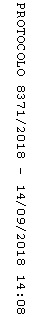 